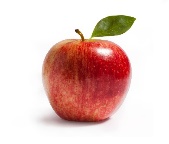 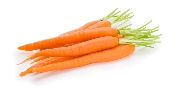 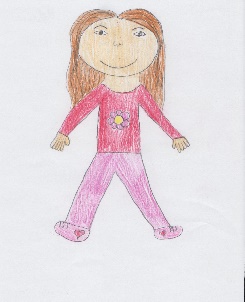 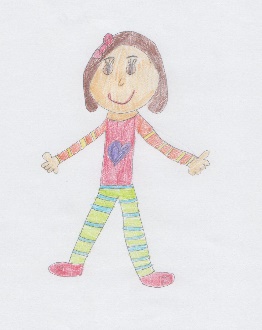 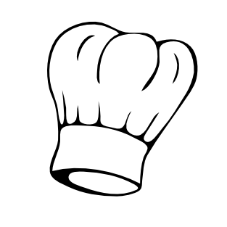 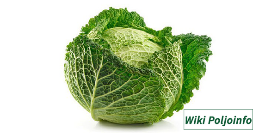 JELOVNIK ZA RAZDOBLJE OD  4. 9. DO 8. 9. 2023.DAN U TJEDNUMLIJEČNI OBROKRUČAKUŽINAPONEDJELJAK ----------------------------------------------------------------------------------  ---------------------------UTORAKMini burek sir jogurt, voćeSAMO BORAVAKJuha, pečeni piletina, riža, zelena salataSAMO BORAVAKKompot od breskveSAMO BORAVAKSRIJEDAPizza, sok od bazge, voće\Pecivo pizza, sok, voćeBolonjez, tjestenina, salata od svježeg zelja, kruhPuding čokoladaČETVRTAKKajzerica, pureća šunka, sir gauda, zelena salata, sok, voćeVarivo od puretine, korjenastog povrća graška i krumpira, raženi kruhVoćni kolačPETAKKroasan lješnjak, čokoladno mlijeko, voćeZapečeni štrukle s vrhnjem i siromVoćni jogurt